Техническое заданиена оказание услуг по организации и проведению реверсной бизнес-миссии субъектов бизнеса Республики Индия (далее – Индия) с экспортно ориентированными субъектами малого и среднего предпринимательства Тульской областиПриложение №1 к Техническому заданию                                                                                                ФОРМАКоммерческое предложение на оказание услуг по организации и проведению реверсной бизнес-миссии субъектов бизнеса Республики Индия (далее - Индия) с экспортно ориентированными субъектами малого и среднего предпринимательства Тульской области В соответствии с техническим заданием от 20.02.2020 года № 11-ТЗ/ЦПЭ направляем коммерческое предложение:Настоящим подтверждаю и гарантирую, что______________________ не находится в стадии ликвидации или реорганизации, в отношении __________________не введена ни одна из процедур, применяемых в деле о банкротстве.Должность уполномоченноголица исполнителя                         ________________              ________________                                                                       (подпись)                                               (ФИО)М.П.      «___»___________ 20__г.Приложение к коммерческому предложениюДолжность уполномоченноголица исполнителя                         ________________              ________________                                                         (подпись)                                               (ФИО)М.П.                                                                                                   «____» _____________ 2020 г.Приложение № 3
к Техническому заданиюна поставку товарно-материальных ценностей (выполнение работ, оказание услуг)ФОРМА_____________________________ (Исполнитель) дает Тульскому региональному фонду «Центр поддержки предпринимательства» обязательство об отказе в предоставлении услуги субъекту малого и среднего предпринимательства в случае, если они состоят в одной группе лиц, определенных в соответствии с Федеральным законом от 26 июля 2006 г. N 135-ФЗ «О защите конкуренции».Руководитель         ___________________                                                                     /_____________/                                                                         Дата:«_______»____________ 20__г.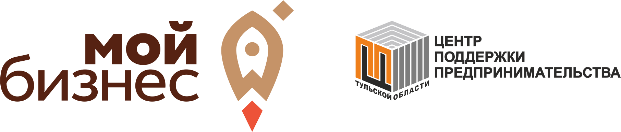 Тульский региональный фонд«Центр поддержки предпринимательства» 300041, Тула, ул. Советская, д. 67, оф.202 Тел.: (4872) 25-98-31e-mail: konsalt@hub71.ru№  11-ТЗ/ЦПЭ«20» февраля 2020гНаименование Заказчика, ИННТульский региональный фонд «Центр поддержки предпринимательства» ИНН/КПП 7106528019/710601001Наименование и объем услугОказание услуг по организации и проведению реверсной бизнес-миссии субъектов бизнеса Индии (далее – Участники Индии) с экспортно ориентированными субъектами малого и среднего предпринимательстваТульской области (далее – Участники) с целью содействия в продвижении товаров и услуг Участников, а также заключении экспортных контрактов между Участниками и Участниками Индии.В состав делегации Индии входят представители не менее 5 (пяти) субъектов бизнеса (не более 2-х человек от каждого). Делегация Тульской области представлена представителями не менее 10 (десяти) субъектов малого и среднего предпринимательства Тульской области (не более 2-х человек от каждого).Требования к услугамВ соответствии с Приложением № 1 к Техническому заданию.Дополнительные требования к оказываемым услугам:- информирование и поиск потенциальных Участников- оценка бизнес-профилей Тульских экспортеров и поиск потенциальных партнеров в Индии- подготовка и согласование программы реверсной бизнес-миссии, включая логистику- наличие сопровождающего координатора на месте проведения мероприятий, включая организацию технических мероприятий (транферы, бронирование и т.д.)- оказание консультирования для каждого Участника бизнес-миссии по вопросу экспорта товаров в Индию- составление отчета о проведенной реверсной бизнес-миссии, в т.ч фото (не менее 30) сопровождения мероприятия и деловых переговоров Участников и Участников Индии в соответствии с программой реверсной бизнес-миссииМесто поставки услугг. ТулаСрок выполнения услугМарт 2020 годаПорядок оплаты услугЗаказчик производит оплату в соответствии и на условиях заключаемого договора.Требования к квалификации исполнителя/опыту оказания подобных услуг и иные требования к исполнителюЗарегистрирован в качестве юридического лица/индивидуального предпринимателя не менее полугода.Не находится в стадии ликвидации или реорганизации, в отношении Заявителя не введена ни одна из процедур, применяемых в деле о банкротстве.Не находится в реестрах недобросовестных поставщиков, ведение которых предусмотрено Федеральным законом от 18.07.2011 № 223-ФЗ «О закупках товаров, работ, услуг отдельными видами юридических лиц» и Федеральным законом от 05.04.2013 № 44-ФЗ «О контрактной системе в сфере закупок товаров, работ, услуг для обеспечения государственных и муниципальных нужд».Виды деятельности юридического лица/индивидуального предпринимателя, внесенные в ЕГРЮЛ или ЕГРИП, соответствуют предмету запроса коммерческих предложений.Обязуется отказать в предоставлении услуги субъекту малого и среднего предпринимательства в случае, если они состоят в одной группе лиц, определенных в соответствии с Федеральным законом от 26 июля 2006 г. N 135-ФЗ "О защите конкуренции" (подтверждение письмом по форме Приложения №3Имеет опыт оказания аналогичных услуг не менее 2-х лет (подтверждается копиями в количестве не менее 2-х экземпляров договоров и/или актов, приложенных к коммерческому предложению)Дата составления технического задания20.02.2020 года Контактное лицо:   гл. специалист ЦПЭ         _____________   Е.А. Разумовская                                             (указывается должность исполнителя)                     (подпись)                                      (ФИО)Контактный телефон: 8 (4872) 25-98-33 Ответственное лицо: руководитель ЦПЭ   _____________      Д.М. Антонов                                                      (указывается должность руководителя            (подпись)                                (ФИО)                                                                           подразделения)                                                                                Коммерческие предложения прошу представить до 17:00 часов 28.02.2020 включительно по адресу: г. Тула, ул. Кирова, д. 135, к. 1, оф. 426 или на адрес электронной почты: ric@hub71.ru.При подготовке коммерческих предложений необходимо использовать форму, изложенную в приложении № 2 к настоящему Техническому заданию.Настоящий запрос не является извещением о поставке ТМЦ (выполнении работ, оказании услуг), офертой или публичной офертой и не влечет возникновения никаких обязанностей у Заказчика.Контактное лицо:   гл. специалист ЦПЭ         _____________   Е.А. Разумовская                                             (указывается должность исполнителя)                     (подпись)                                      (ФИО)Контактный телефон: 8 (4872) 25-98-33 Ответственное лицо: руководитель ЦПЭ   _____________      Д.М. Антонов                                                      (указывается должность руководителя            (подпись)                                (ФИО)                                                                           подразделения)                                                                                Коммерческие предложения прошу представить до 17:00 часов 28.02.2020 включительно по адресу: г. Тула, ул. Кирова, д. 135, к. 1, оф. 426 или на адрес электронной почты: ric@hub71.ru.При подготовке коммерческих предложений необходимо использовать форму, изложенную в приложении № 2 к настоящему Техническому заданию.Настоящий запрос не является извещением о поставке ТМЦ (выполнении работ, оказании услуг), офертой или публичной офертой и не влечет возникновения никаких обязанностей у Заказчика.Перечень услуг, оказываемых в рамках организации и проведению реверсной бизнес-миссии субъектов бизнеса Республики Индия (далее – Индии) с экспортно ориентированными субъектами малого и среднего предпринимательстваТульской областиПриложение № 2
к Техническому заданиюНа бланке организации, в которую был направлен запрос (наименование, адрес, телефон, реквизиты)Тульский региональный фонд «Центр поддержки предпринимательства»ул. Советская, д.67, оф.202г. Тула, 300041Полное наименование исполнителя (для юридических лиц)/ФИО (для индивидуальных предпринимателей)ИНН, КПП, ОГРН (для юридических лиц)/ ИНН, ОГРНИП (для индивидуальных предпринимателей) исполнителяЮридический адрес (для юридических лиц)/место жительства (для индивидуальных предпринимателей) исполнителяНаименование и объем предлагаемых услугСрок выполнения работСтоимость услуг (с НДС или без НДС*), руб.* - указание является обязательнымНе должна превышать 650 000 рублей.Расчет стоимости необходимо расшифровать в приложении к коммерческому предложению.ФИО и должность ответственного лица исполнителя, контактный телефонПеречень и стоимость услуг, оказываемых в рамках организации и проведения реверсной бизнес-миссии субъектов бизнеса Республики Индия (далее - Индия) с экспортно ориентированными субъектами малого и среднего предпринимательстваТульской областиНа бланке организации, в которую был направлен запрос (наименование, адрес, телефон, реквизиты)Тульский региональный фонд «Центр поддержки предпринимательства»ул. Советская, 67, оф. 202г. Тула, 300041